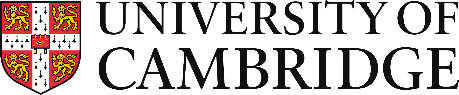 Part 1a – To be completed by the DepartmentPart 1b – To be completed by person who completed Part 1a:By signing the below, you are confirming that you consider the (re)filling of this post a good use of the University’s resources:* Administered Funds are classed as ChestIf you have any queries regarding the funding of your post please contact your Finance Manager/Adviser. Please note that it may delay the recruitment of your post if the financial information is incorrectIt is assumed that all posts will be filled on an unestablished basisPart 2 – To be completed by Head of Department/Section*Please note: Two signatures are only required if local arrangements require Director approval in addition to approval from the Head of Department / Section.
Upon completion of this form, please send this (via email) to: Petya Dimitrova, Assistant HR Adviser at: pd411@cam.ac.uk.Part 3 – To be completed by the Resourcing GroupPosition Title:Department (CUFS Dept Name):Post Reference Number:New Post or Existing Vacancy?:New Post:Existing:Existing:Open Ended or Fixed Term?:(If the position is Fixed Term, please explain why and the proposed duration with reference to the University’s guidance on the use of fixed-term and open-ended contracts)Position Type and Grade:Unestablished?:Yes:No:No:Headcount Variation:Net Gain (+1):Net Gain (+1):Neutral (0):Neutral (0):Net Loss (-1):Net Loss (-1):Headcount Variation:Full Cost Code:1.Is this post business critical (if yes, please state why)YesNo1.2.Please indicate the source of funds:Please indicate the source of funds:Please indicate the source of funds:Please indicate the source of funds:2.Existing chest funding:2.Existing external funding:2.Reserves:2.Additional Funding required:Amount of funding required:£3.You must demonstrate that you have considered alternatives to (re)filling by providing responses to the below questions:You must demonstrate that you have considered alternatives to (re)filling by providing responses to the below questions:You must demonstrate that you have considered alternatives to (re)filling by providing responses to the below questions:You must demonstrate that you have considered alternatives to (re)filling by providing responses to the below questions:You must demonstrate that you have considered alternatives to (re)filling by providing responses to the below questions:3.Could the duties of the post be reassigned elsewhere?	YesNo3.Is there any possibility that the role could be merged with another role?YesNo3.Are the processes followed by the current postholder effective and efficient? (Please skip this question if this is a new post)YesNo3.If the role is full time, could the duties be covered by a part-time appointment?YesNo3.Could the duties be covered by a secondment?YesNo3b.Please provide further detail about your responses to question 3:3b.4.What are the consequences of not filling this post?4.5.How long can this post be held vacant to create savings?5.6.Please provide details of existing vacancies or known future vacancies over a five-year period that can be left unfilled in favour of filling this post and ensuring a potential saving against financial difficulties.6.7.Does this post have income-generating potential? If so, provide details.7.8.Do you have any other comments?8.Print Name:Signed:(Electronic signature acceptable)Position Title:Date:Do you support the request, as detailed above?Do you support the request, as detailed above?Do you support the request, as detailed above?Do you support the request, as detailed above?Yes:No:Please give reasons for your response above:Please give reasons for your response above:Please give reasons for your response above:Please give reasons for your response above:Please give reasons for your response above:Please give reasons for your response above:Please give reasons for your response above:Please give reasons for your response above:Print Name:Print Name*:Signed:Signed:Date:Date:Is permission to fill granted as outlined above?Is permission to fill granted as outlined above?Yes:No:If the request has not been approved, or has been approved subject to conditions, please state reason(s):If the request has not been approved, or has been approved subject to conditions, please state reason(s):If the request has not been approved, or has been approved subject to conditions, please state reason(s):If the request has not been approved, or has been approved subject to conditions, please state reason(s):If the request has not been approved, or has been approved subject to conditions, please state reason(s):If the request has not been approved, or has been approved subject to conditions, please state reason(s):Print Name:Signed:(Electronic signature acceptable)Date: